Развлечения «Старый Новый год»
во 2 младшей группе «Земляничка».Цель: Создание у детей праздничного настроения.Задачи:Знакомство с русским праздником - Старым Новым годом.Активизировать  двигательную активность детей.Ведущий:Есть любимый всеми праздник -Старый Новый Год!Он подарками нас дразнит,Счастье в дом несет!Мы с тобою праздник этотВстретим в январе.Будет пусть сверкать огнямиЕлка детворе!Раздается стук в дверь, входит Зайка и удивляется.Зайка: Здравствуйте, друзья мои! А что же у вас здесь происходит?
Дети: У нас праздник! Старый новый год!
Зайка: Значит, правильно я пришел! Не заблудился! Я как раз на Старый новый год к вам в садик и шёл! Я так хочу с вами праздник встретить. Можно?
Дети: Да!
Вед.Мы сегодня все собрались,Встали в дружный хоровод.Чтобы в нашей светлой группеВстретить Старый Новый год!хоровод «Елочка»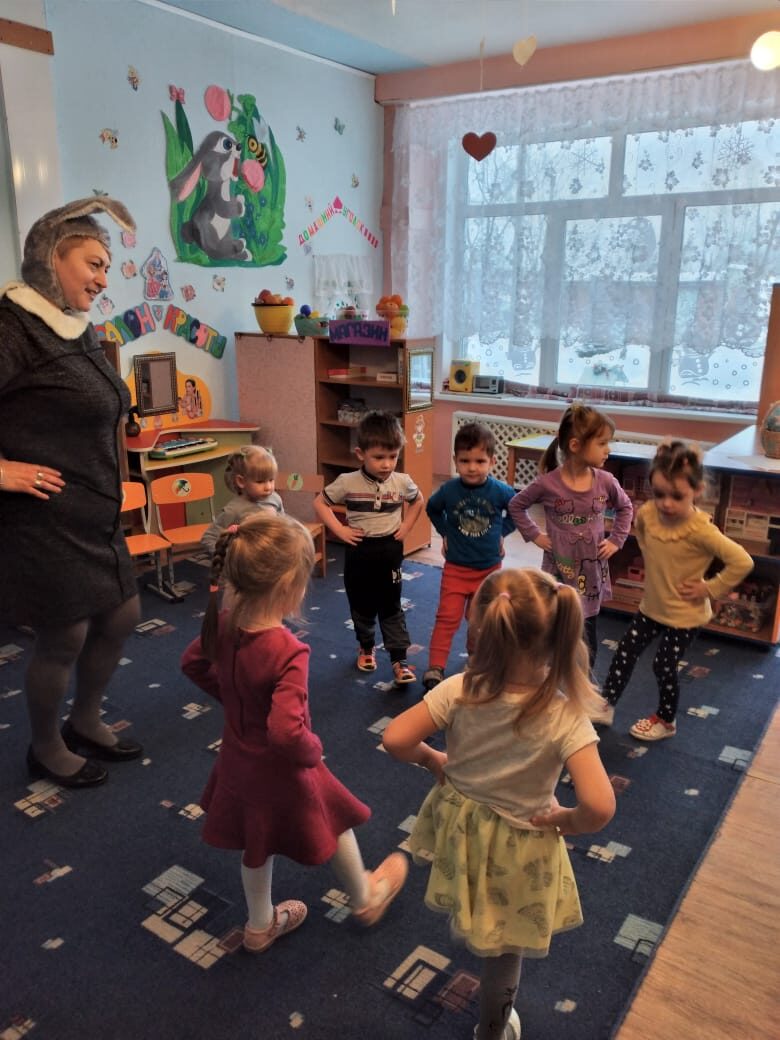 Зайка:Я вас буду развлекать,Буду с вами я играть!Ой, ребятки не зевайте,Ручки, ножки выставляйте.Вед. Зайка,  посмотри, какая у нас красивая елочка, дети сами ее наряжали.  Ребята, давайте покажем, как мы это делали.игра – танец: «Мы повесим шарики»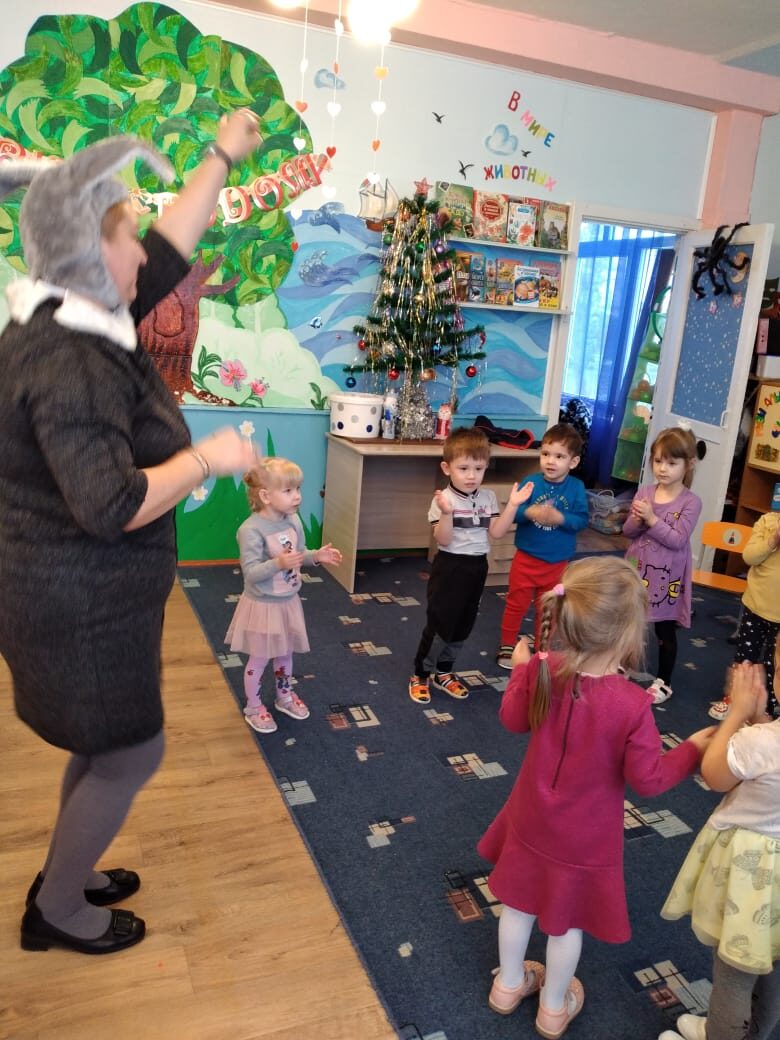 Ой, как  холодно стоятьНадо Зайке поскакать.Давайте и вы превратимся в зайчиков и потанцуем со мной!танец: «Зайки танцевали»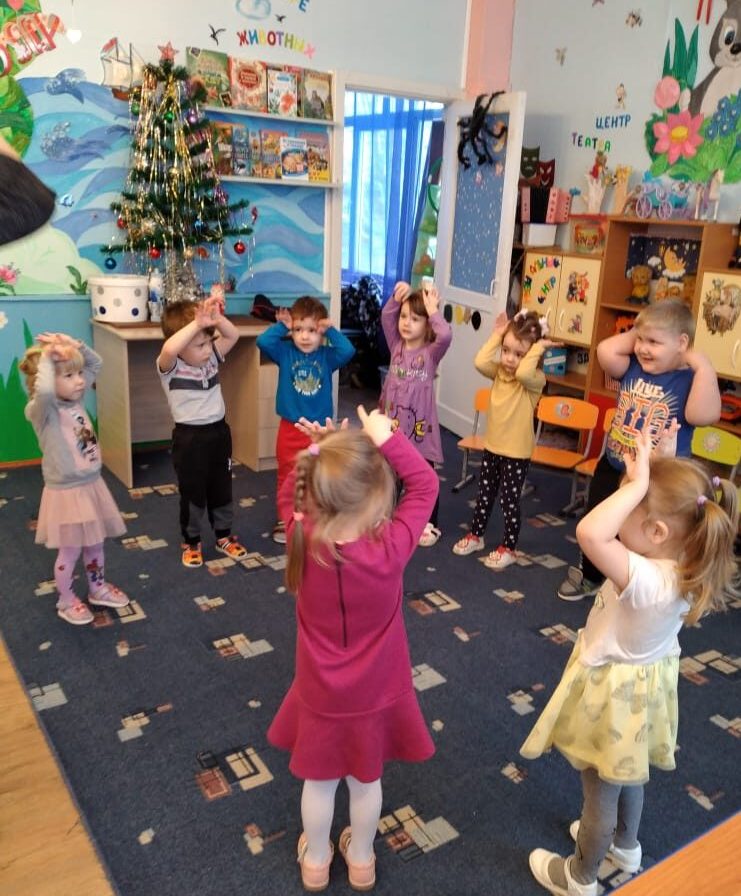 Зайка: Ой, друзья мои, спасибо! А я принес еще вам волшебную корзинку, а в корзинке той снежинки.(загадки)Дед огромный с бородой
В гости к нам зайдет домой.
Добрый взгляд и красный нос,
Это ... (дедушка Мороз)За окном похолодало,
Белым все в округе стало.
Это к нам пришла она
Раскрасавица ... (Зима)Вот красавица стоит,
А на ней звезда блестит,
Зелёные иголочки
У прекрасной... (Елочка)Это праздник любят дети,
Ждут его по всей планете,
Дед Мороза мы встречаем,
Что за праздник отмечаем. (Новый год)Зайка: Больше мне не холодно! А весело- то как! А какие ещё зимние игры знаете?
Вед. Конечно, знаем! Есть прекрасная зимняя забава – игра в снежки! Знаете такую игру? Отлично! Сейчас я расскажу правила игры! (две команды – одна с зайкой, другая с вед.)Поиграем, малыши!Вы снежочки разбирайтеС ними весело играйтеПодвижная игра «Собери снежки»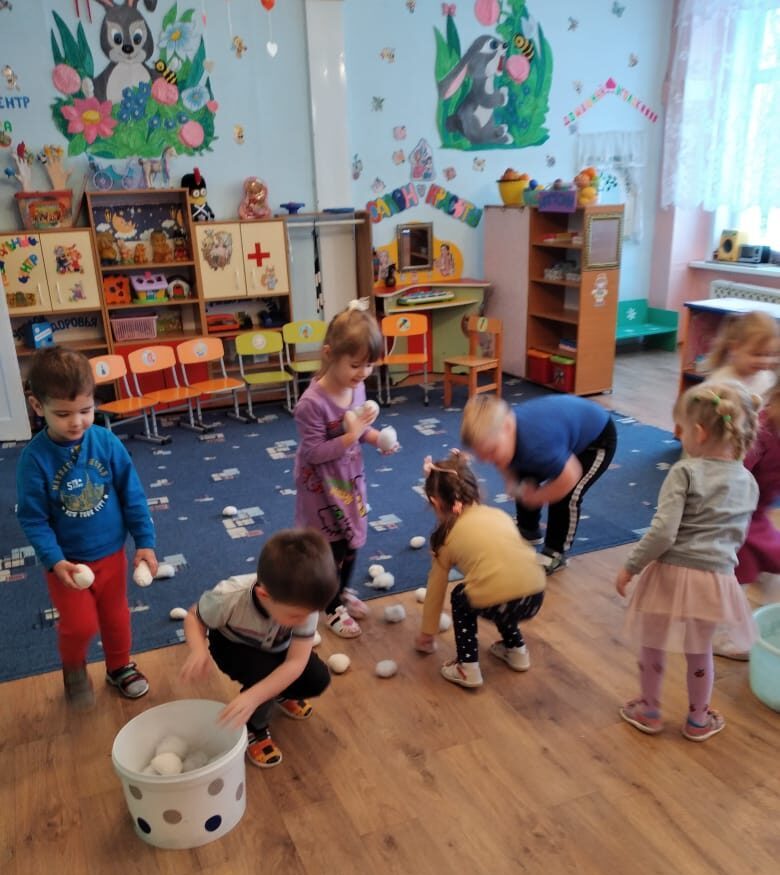 Зайка. Спасибо вам за веселье, друзья! Очень мне понравился праздник! И я к вам не с пустыми руками пришел, я принес вам маленькие подарочки, вот здесь, в этой волшебной коробочке они находятся. А теперь, друзья, нам пора прощаться, я возвращаюсь в свой сказочный лес. Пригласите ещё меня к себе на праздник? До свидания, друзья! Будьте счастливы!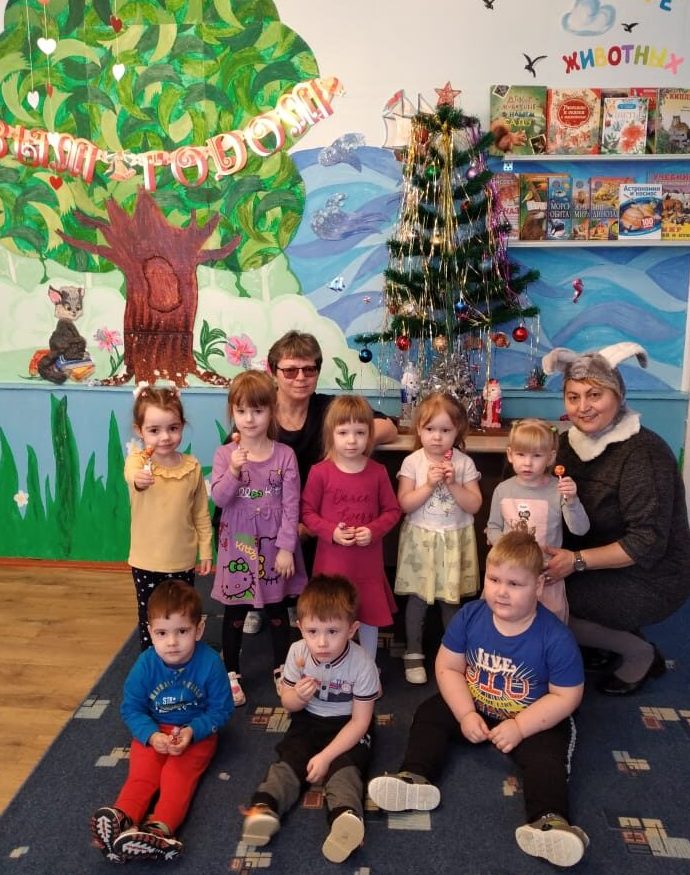 